ことばわけなまえ(　　　　　　　　　　　)☆ことばをみつけて、まるでかこみましょう。①　といれぴあのつみきほんめがね②　とけいくつしたのりふでばこうさぎ③　ますくてれびぱそこんごみばこどあ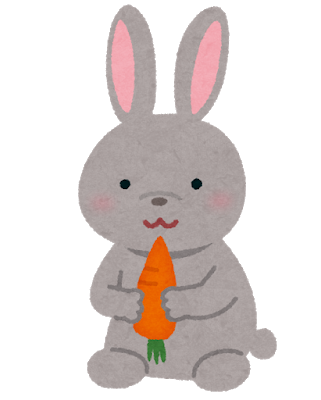 ④　あめくるまにんじんめこまじょうぎ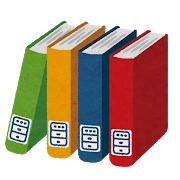 